Определяем профессиональную готовность  Для учащихся объединения «Начни своё дело» (52 чел.) 01.11.17  в рамках реализации проекта «Маршрут успеха» в очередной раз проведена профориентационная диагностика. Будущие выпускники  определяли свою профессиональную готовность заниматься определёнными видами профессиональной деятельности (опросник Л.Н. Кабардовой).             Данная методика включает в себя 50 высказываний, основанных на самооценке своих возможностей в реализации задаваемых умений (учебных, трудовых, социальных, творческих и т.д.).  Все описанные в опроснике виды деятельности, занятия и ситуации по требованиям, которые они предъявляют к человеку, по условиям, средствам или предмету труда являются наиболее типичными для профессий пяти типов, выделенных Е.А. Климовым по предмету труда.            Проведённая диагностика позволила учащимся судить о потенциальной готовности к успешной деятельности в определённой профессиональной сфере, а значит, ещё есть время внести изменения в личные профессиональные планы (ЛПП).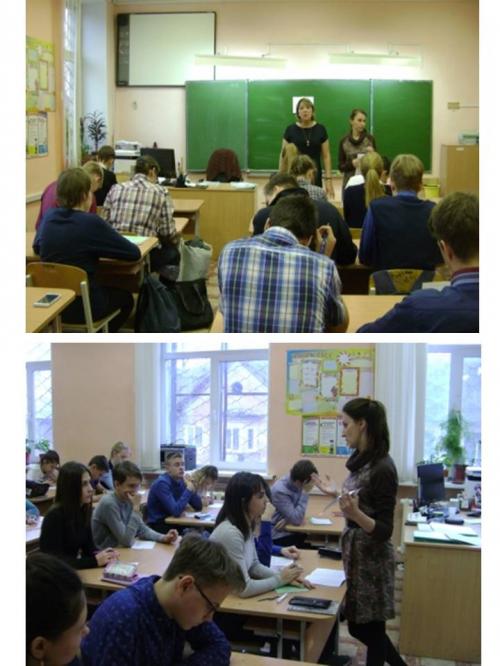 